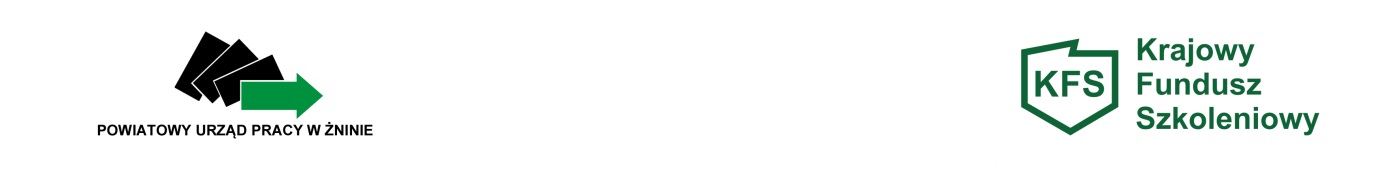 Powiatowy Urząd Pracy w  Żninie ogłasza nabór wniosków o przyznanie środków 
 Krajowego Funduszu Szkoleniowego na sfinansowanie kosztów kształcenia ustawicznego pracowników i pracodawcy1.  Wnioski przyjmowane będą od 26.10.2022 r. do 28.10.2022 r. (pod uwagę brana jest data doręczenia
wniosku do siedziby PUP). 2.  Limit środków:  ok. 24 000 zł.3. Wniosek wraz z załącznikami można pobrać na stronie www.znin.praca.gov.pl w zakładce Druki 
do pobrania lub w siedzibie Urzędu.4. Złożenie wniosku nie gwarantuje przyznania środków.5. Środki z Krajowego Funduszu Szkoleniowego mogą być przeznaczone na kształcenie ustawiczne pracowników i pracodawcy, w tym m.in:-  kursy i studia podyplomowe realizowane z inicjatywy pracodawcy lub za jego zgodą;- egzaminy umożliwiające uzyskanie dokumentów potwierdzających nabycie umiejętności, kwalifikacji 
lub uprawnień zawodowych;- badania lekarskie i psychologiczne wymagane do podjęcia kształcenia lub pracy zawodowej
po ukończonym kształceniu;- ubezpieczenia od następstw nieszczęśliwych wypadków w związku z podjętym kształceniem.6. Wysokość dofinansowania :- 80% kosztów kształcenia ustawicznego pracowników i pracodawcy, nie więcej jednak niż 300% przeciętnego wynagrodzenia w danym roku na jednego pracownika;- 100% kosztów kształcenia ustawicznego pracowników i pracodawcy w przypadku mikroprzedsiębiorstw (zatrudniających do 9 osób), nie więcej jednak niż 300% przeciętnego wynagrodzenia w danym roku na jednego pracownika.7. Maksymalny koszt kształcenia ustawicznego finansowanego z przyznanych środków na jednego pracodawcę w roku 2022 nie może przekroczyć kwoty:1) 10 000zł w przypadku pracodawców zatrudniających do 9 pracowników,2) 20 000zł w przypadku pracodawców zatrudniających od 10 do 49 pracowników,3) 30 000zł w przypadku pracodawców zatrudniających od 50 do 249 pracowników,4) 40 000zł w przypadku pracodawców zatrudniających od 250 pracowników.8. Koszt kształcenia ustawicznego finansowanego z przyznanych środków na jednego uczestnika nie może przekroczyć kwoty  6 000 zł.9. Priorytety wydatkowania środków KFS ustalone przez Ministra właściwego do spraw pracy w porozumieniu
z Radą Rynku Pracy:1) wsparcie kształcenia ustawicznego osób zatrudnionych w firmach, które na skutek pandemii COVID-19, musiały podjąć działania w celu dostosowania się do zmienionej sytuacji rynkowej, 2) wsparcie kształcenia ustawicznego osób powracających na rynek pracy po przerwie związanej 
ze sprawowaniem opieki nad dzieckiem,3) wsparcie kształcenia ustawicznego w zidentyfikowanych w danym powiecie lub województwie zawodach deficytowych,4) wsparcie kształcenia ustawicznego osób pracujących będących członkami rodzin wielodzietnych,5) wsparcie kształcenia ustawicznego pracowników Centrów Integracji Społecznej, Klubów Integracji Społecznej, Warsztatów Terapii Zajęciowej, Zakładów Aktywności Zawodowej, członków lub pracowników spółdzielni socjalnych oraz pracowników zatrudnionych w podmiotach posiadających status przedsiębiorstwa społecznego wskazanych na liście/rejestrze przedsiębiorstw społecznych prowadzonym przez MRiPS, 6) wsparcie kształcenia ustawicznego w związku z zastosowaniem w firmach nowych technologii i narzędzi pracy, w tym także technologii i narzędzi cyfrowych oraz podnoszenie kompetencji cyfrowych,7) wsparcie kształcenia ustawicznego osób pracujących w branży motoryzacyjnej. 10. Przy rozpatrywaniu wniosku uwzględnia się:zgodność dofinansowywanych działań z ustalonymi priorytetami wydatkowania środków KFS  na dany rok;zgodność kompetencji nabywanych przez uczestników kształcenia ustawicznego z potrzebami lokalnego
lub regionalnego rynku pracy, w szczególności aktualnych danych statystycznych, zgłoszeń pracodawców  oraz wyników monitoringu zawodów deficytowych i nadwyżkowych, koszty usługi kształcenia ustawicznego wskazanej do sfinansowania ze środków KFS w porównaniu
z kosztami podobnych usług dostępnych na rynku;posiadanie przez realizatora usługi kształcenia ustawicznego finansowanej ze środków KFS certyfikatów jakości oferowanych usług kształcenia ustawicznego;w przypadku kursów – posiadanie przez realizatora usługi kształcenia ustawicznego dokumentu, 
na podstawie którego prowadzi on pozaszkolne formy kształcenia ustawicznego;plany dotyczące dalszego zatrudnienia osób, które będą objęte kształceniem ustawicznym finansowanym 
ze środków KFS;możliwość sfinansowania ze środków KFS działań określonych we wniosku, z uwzględnieniem limitów środków Krajowego Funduszu Szkoleniowego.11. Szczegółowe zasady oceny wniosków zawiera Regulamin przyznawania środków z Krajowego Funduszu Szkoleniowego (KFS) na kształcenie ustawiczne pracowników i pracodawców w 2022 roku, zamieszczony 
na stronie www.pup.znin.praca.gov.pl.12. Szczegółowe informacje: Aneta Witucka, tel. 52 303 10 64 wew.75.                Dyrektor Powiatowego Urzędu Pracy                 w Żninie             Olga Berdysz